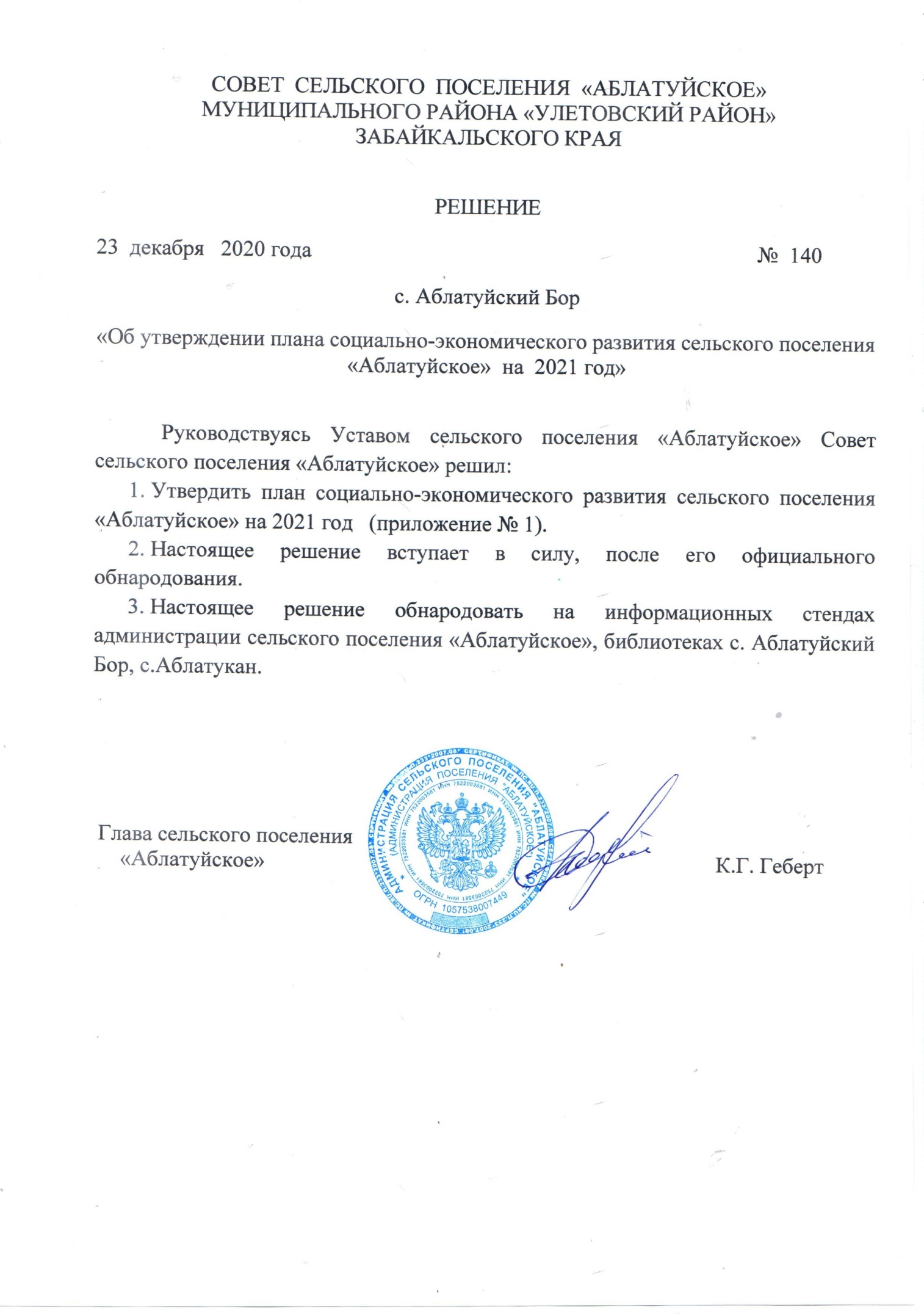   Приложение № 1к решению Совета сельского поселения «Аблатуйское»от  23.12.2020 №  140ПланСОЦИАЛЬНО-ЭКОНОМИЧЕСКОГО РАЗВИТИЯ  СЕЛЬСКОГО ПОСЕЛЕНИЯ «АБЛАТУЙСКОЕ» МУНИЦИПАЛЬНОГО РАЙОНА «УЛЕТОВСКИЙ РАЙОН» ЗАБАЙКАЛЬСКОГО КРАЯ НА 2021 год         План социально - экономического развития сельского поселения «Аблатуйское.» Улетовского района Забайкальского края на 2021 год  (далее – План) разработан в целях реализации комплексной программы социально-экономического развития сельского поселения « Аблатуйское.»          Реализация мероприятий, предусмотренных Планом, направлена  на улучшение благосостояния жителей  и социально-экономического положения поселения, достижение положительной динамики основных показателей социально-экономического развития поселения.          Основными задачами Плана являются:  -повышение устойчивости  демографического развития;  -выполнение социальных обязательств;  -модернизация социальной сферы;  -развитие коммунальной инфраструктуры;  -оценка эффективности использования бюджетных средств органами местного      самоуправления поселения.I. ОБЩАЯ ХАРАКТЕРИСТИКА МУНИЦИПАЛЬНОГО ОБРАЗОВАНИЯ                                     II.ФИНАНСЫ МУНИЦИПАЛЬНОГО ОБРАЗОВАНИЯ    III. ТРУД    4. ПОКАЗАТЕЛИ ЖИЛИЩНО-КОММУНАЛЬНОГО ХОЗЯЙСТВА                                            6. ПОКАЗАТЕЛИ УЛИЧНОГО ОСВЕЩЕНИЯ                    7. ПОКАЗАТЕЛИ ЗЕЛЕНЫХ МАССИВОВ И НАСАЖДЕНИЙ10. ПОКАЗАТЕЛИ ДОРОЖНОГО ХОЗЯЙСТВА И ТРАНСПОРТА11.ПОКАЗАТЕЛИ СВЯЗИ12. ПОКАЗАТЕЛИ ОБРАЗОВАНИЯ13. ПОКАЗАТЕЛИ ЗДРАВООХРАНЕНИЯ16. ПОКАЗАТЕЛИ КУЛЬТУРЫПЛАН   МЕРОПРИЯТИЙ  СОЦИАЛЬНО – ЭКОНОМИЧЕСКОГОРАЗВИТИЯ СЕЛЬСКОГО ПОСЕЛЕНИЯ «АБЛАТУЙСКОЕ» на 2021 год№ п/пНаименование индикаторовЕд. изм2020 оценка2021 план1.Территория муниципального образования617,38617,381.1.Общая площадь муниципального образования – всего га617,38617,38 в том числе находящаяся:1.2. предоставленная физическим лицам- " -12,712,71.2.1. во владение, пользование- " -4,34,31.2.2. в аренду- " -8,48,41.3. предоставленная 
 юридическим лицам- " -1,51,51.3.1. в пользование- " -001.3.2. в аренду- " -001.4.Земли в черте поселений,  входящих в состав 
 муниципального образования- " - из них:107,2107,21.4.1 земли жилой застройки- " -15,015,01.4.2 земли общественно-деловой 
 застройки- " -5,25,21.4.3 земли промышленности- " -1.4.4 земли общего пользования- " -18,818,81.4.5 земли транспорта, связи,  инженерных коммуникаций- " -9,49,41.4.6 земли сельскохозяйственного использования- " -19,919,91.4.7земли сельскохозяйственного  назначения9,99,91.4.8земли промышленности,  транспорта и иного специального назначения29,029,01.5.Общая протяженность 
 освещенных частей улиц, проездов, набережных на конец годакм0,50,51.6.Протяженность автомобильных дорогкм1616 в том числе:1.6.1 федерального значения- " -10,510,51.6.2 регионального значения- " -1.6.3 местного значения- " -16161.7.Общее количество населенных пунктовединиц222.2.1Органы местного самоуправленияЧисленность и состав лиц, замещающих выборные муниципальные должности и должности муниципальной службы человек112.2.Численность и состав лиц, замещающих выборные муниципальные должности и должности муниципальной службы по категориям и группам должностей (по уровню базового профессионального образования)"2.3.Численность и состав лиц, замещающих выборные муниципальные должности и должности муниципальной службы,  получивших дополнительное профессиональное образование по категориям и группам должностей (по видам и направлениям обучения, видам учебных заведений)"002.4.Среднемесячная заработная плата лиц, замещающих выборные муниципальные должности и должности муниципальной службырублей36400420002.5.Списочная численность работников органов местного самоуправления на конец годачеловек10102.6.Среднемесячная заработная плата работников органов местного самоуправлениярублей21320225602.7.Статус муниципального образования сельское поселениесельское поселение2.8.2.8.1.Представительный органДата выборов представительного органачисло, месяц, год09.09.20172.8.2.Сроки полномочий представительного органамесяцев48482.8.3.Способ формирования представительного органа (избранный на муниципальных выборах) выборывыборы2.8.4Общая численность депутатов представительного органачеловек882.8.5.Численность депутатов представительного органа на постоянной основе"002.9.Глава местной администрации, назначенный по контракту"002.10.Глава городского поселения"002.11.Контрольный орган"003.3.1.Население муниципального образованияЧисленность постоянного населения:   человек611606в том числе в возрасте:003.1.1моложе трудоспособного"1171053.1.2.трудоспособном"2732683.1.3.старше трудоспособного"2212333.2.Мужчинычеловек2972843.3.Женщинычеловек3143223.4.Число родившихся за годчеловек333.5.Число умерших за год"1283.6.Естественный прирост (+), убыль (-) населения"-14,72,73.7.Уровень образования в возрасте 15 лет и более на 1000 человек соответствующего возраста имеют образование (по переписи 2010 года): %28283.7.1.послевузовское профессиональное"213.7.2.высшее профессиональное"003.7.3.неполное высшее профессиональное"003.7.4.среднее профессиональное"853.7.5.начальное профессиональное"003.7.6.среднее (полное) общее"003.7.7.основное общее"853.7.8.начальное общее"003.7.9.не имеют начального общего"003.8.Число домохозяйствединиц3193213.9.Средний размер домохозяйствчеловек224.4.1.Основные экономические показателиЧисло юридических лиц, прошедших государственную регистрацию (на начало периода)единиц66в том числе:юридических лиц, зарегистрированных на территории поселка"11юридических лиц, зарегистрированных по месту нахождения филиалов и обособленных подразделений"114.2.Число индивидуальных предпринимателей, прошедших государственную регистрацию (на начало периода)"444.3.Среднесписочная численность работников организаций (без субъектов малого предпринимательства)человек84864.4.Оборот розничной торговлимлн.руб.60,260,44.5.Оборот общественного питания"4.6.Объем платных услуг: из него по видам услугтыс.руб.500,0650,04.6.9коммунальные"500,0   650,0№ п/пНаименование показателейЕд. изм.2020 оценка 2021 план1.1.1.Бюджет муниципального образованияДоходы местного бюджета - всеготыс.руб.5072,65360,41.1.1. Налоги на прибыль - всего"165,7186,01.1.2.налог на доходы физических лиц"39,747,21.1.3.Налоги на имущество - всего"130,2309,91.1.3.1.Единый сельскохозяйственный налог“3,61,41.1.3.2.в том числе: земельный налог"276,6179,41.1.3.2.налог на имущество физических лиц"125,272,71.1.4.Государственная пошлинатыс.руб.1,11,61.1.5.Доходы от использования имущества, находящегося в муниципальной собственности"171,192,31.1.5.1.из них: доходы от сдачи в аренду имущества, находящегося в муниципальной собственности"107,292,31.1.5.Платежи при пользовании природными ресурсами"001.1.7.Доходы от продажи материальных и нематериальных активов - всеготыс.руб.001.1.7.1.из них:  доходы от продажи квартир"001.1.7.2.доходы от реализации имущества, находящегося в муниципальной собственности"63,901.1.8.Безвозмездные поступления"4649,64415,21.1.8.1.из них:дотации от других бюджетов бюджетной системы Российской Федерации"4154,84057,51.1.8.1.1из них: дотации на выравнивание уровня бюджетной обеспеченности "796,4109,51.1.8.1.2.дотации бюджетам поселений на поддержку мер по обеспечению сбалансированности бюджетов"3358,43948,01.1.8.2.субвенции от других бюджетов бюджетной системы Российской Федерации"58,466,21.1.8.2.1из них: субвенции местным бюджетам на обеспечение мер социальной поддержки для лиц, награжденных знаком "Почетный донор России""001.1.8.3.Субсидии бюджетам поселений на закупку автотранспортных средств и коммунальной техники"001.1.8.4.субсидии от других бюджетов бюджетной системы Российской Федерации"436,4291,51.1.8.5.Прочие безвозмездные поступления в местные бюджеты от федерального бюджета(акцизы)"0354,01.1.8.5.1Безвозмездные поступления в бюджеты поселений от государственной корпорации Фонд содействия реформированию ЖКХ на обеспечение мероприятий по капитальному ремонту многоквартирных домов "001.1.8.5.2Безвозмездные поступления в бюджеты поселений от государственной корпорации Фонд содействия реформированию ЖКХ на обеспечение мероприятий по переселению граждан из аварийного жилищ фонда"001.1.9.Рыночные продажи товаров и услуг - всего"902,9780,31.1.9.1из них: Доходы от продажи услуг, оказываемых муниципальными учреждениями"902,9780,31.1.9.2Доходы от продажи товаров, осуществляемой муниципальными учреждениями"001.1.10Из общей величины доходов - собственные доходытыс.руб.1074,0872,61.2.Расходы местного бюджетатыс.руб.5997,45860,01.2.1из них на:Общегосударственные вопросы"2049,12018,81.2.1.1функционирование представительных органов местного самоуправления"438,0412,81.2.1.2функционирование местных администраций"1611,11606,01.2.1.3обслуживание государственного и муниципального долга"001.2.2Национальную экономику"001.2.2.1из нее:  топливо и энергетика"2333,82298,51.2.2.2сельское хозяйство и рыболовство"001.2.2.3транспорт"001.2.3Национальная безопасность и правоохранительная деятельность "001.2.4Жилищно-коммунальное хозяйство"68,354,3В т.ч. на благоустройство"001.2.5Организация воинского учета"58,466,21.2.5.1из него:  мероприятия по организации оздоровительной кампании детей и подростков"001.2.6Культуру, кинематографию и средства массовой информации"476,4427,41.2.7Библиотеки"526,3367,41.2.8Субсидии юрид. лицам на финансовое обеспечение мероприятий по капит. ремонту многокв. дома"001.2.9Ремонт автомобильных дорог001.2.10Представления бюджетного кредита по капит. ремонту многоквар. домов001.2.11Погашение процентного кредита15,101.2.12Субвенции470,0627,41.3.Дефицит (-), профицит (+) местного бюджета"22,1279,31.4.Внутренний муниципальный долг (на конец пер)"00№ п/пНаименование показателейЕд. изм.2020 оценка 2021 план3.1.Численность работающих в отраслях экономики, всего, в том числе занятые: человек81833.2.Численность безработных, зарегистрированных в службе занятости"1193.3.Численность населения в трудоспособном возрасте, не занятого трудовой деятельностью"1821833.4.Заработная платамлн.руб.6,36,33.5.Денежные расходы работающего населения,"6,56,83.8.Количество учреждений здравоохранения"113.9.Количество учреждений образования"223.10.Количество прочих бюджетных учреждений"003.11.Количество кредитных организаций"003.12.Количество субъектов малого и среднего бизнеса "553.13.Количество организаций коммунального комплекса (ОКК)"003.14.Прочие организации"003.15.Магазиныединиц55площадь торгового залакв. м1201203.15.1рестораны, кафе, барыединиц22в них местмест20203.15.2автозаправочные станцииединиц11№ п/пНаименование показателейЕд. изм.2020 оценка 2021 план4.1.Количество организаций коммунального комплекса (ОКК)Единицв том числе:Единиц4.2.Коммерческие ОККЕдиниц4.3.Общая площадь жилого фондатыс.кв.м.18,018,0В том числе:кв.м.4.3.1.Площадь МКД пониженной капитальности, не имеющие благоустройства (К 0,5)кв.м.004.3.2.Площадь МКД, имеющие не все виды благоустройства (К 0,7)тыс.кв.м.0,90,94.3.3.Площадь МКД, имеющие все виды благоустройства (К 1)кв.м.004.3.4.Площадь МКД, относящаяся к ветхому и аварийному жилью (К 0,2)кв.м.004.4.Количество управляющих организацийЕдиниц004.5.Количество ТСЖЕдиниц114.6.Общее количество МКД, помещения которых не имеют отдельного выхода на улицу: из них, находящиесяЕдиниц4.6.2.В управлении ТСЖЕдиниц11Общая площадь жилых помещенийкв.м.0,90,94.6.3.Непосредственное управлениеЕдиницОбщая площадь жилых помещенийкв.м.4.7.Количество МКД, прошедших капитальный ремонт в рамках реализации Федерального закона от 21.07.2007г. № 185-ФЗ «О фонде содействия реформирования жилищно-коммунального хозяйства»1114.8.Количество МКД, помещения которых имеют отдельный выход на улицу Единиц4.9.Начисления по населению за оказанные ЖКУтыс.руб.482,0485,24.10.Фактические поступления по населению за оказанные ЖКУтыс.руб.380,0384,24.11.Процент сбора населения за оказанные ЖКУ%79794.12.Общий объем тепловой энергии, предоставляемый потребителям, проживающим в МКДтыс. Гкал9,49,44.17.Общий объем холодной воды, предоставляемый потребителям, проживающим в МКДтыс. м330,230,24.19.Общий объем электрической энергии, предоставляемый потребителям, проживающим в МКДтыс. кВтч28,828,84.20.Оборудование жилищного фонда:водопроводом%8080канализацией%5,85,8центральным отоплением%5,85,84.21.Общая площадь приватизированного жильятыс.кв.м.5,55,54.22.Число семей, состоящих на учете на улучшение жилищных условий, на конец годаединиц004.23.Количество многоквартирных жилых домовединиц114.26.Протяженность кабельных линий электропередачкмв том числе ТЭЦ, ГРЭСединицКотельныеединиц11Насосныеединиц4.32.Мощность источников теплаГкал/час4.33.Протяженность уличных тепловых сетей в двухтрубном исчислениикм0,30,34.34.Мощность водопроводных сооруженийт.куб.м./ сут4.35.Протяженность одиночной уличной водопроводной сетикм1,01,04.36.Протяженность улиц, не имеющих водопроводных сетейкм004.38.Протяженность уличных канализационных сетейкм0,1500,1504.39.Количество улиц, не имеющих канализационных сетейединиц884.40.Протяженность улиц, не имеющих канализационных сетейкм1010№ п/пНаименование показателейЕд. изм.2020 оценка 2021 план6.1Уличных светильниковединиц40576.2Протяженность освещенных улиц, проездов, набережныхкм1616№ п/пНаименование показателейЕд. изм.2020 оценка 2021 план7.1Площадь всех зеленых массивов и насаждений в пределах муниципального образованияга117.2Площадь насаждений общего пользованияга11№ п/пНаименование показателейЕд. изм.2020 оценка 2021 план10.1Общая протяженность дорог (ведомственного и общего пользования)км161610.2               из них с твердым покрытиемкм0010.3Количество улиц, не имеющих твердого покрытияединиц9910.4Протяженность улиц,  не имеющих твердого покрытиякм1616№ п/пНаименование показателейЕд. изм.2020 оценка 2021 план11.1.Число предприятий связи общего пользования по обслуживанию клиентовединиц1111.2.Число телефонных аппаратов телефонной сети общего пользования или имеющих на нее выход, всего:единиц18619611.3.в том числе домашних"18319311.4.Таксофонов поселковой телефонной сети"11№ п/пНаименование показателейЕд. изм.2020 оценка 2021 план12.1.Число детских дошкольных учреждений (ДДУ)единиц1112.2.Число мест в дошкольных учрежденияхмест202012.3.Численность детей, посещающих ДДУчеловек162012.4.Численность педагогических работников ДДУчеловек6612.5.Число общеобразовательных школ всего:единиц11                  - основныеединиц1112.6Число учащихся в общеобразовательных школахчеловек838512.7Количество педагогических работников, всегочеловек151512.11.Число школьных зданий не имеющих канализацииединиц1112.12.Число школьных зданий не имеющих центрального отопленияединиц00№ п/пНаименование показателейЕд. изм.2020 оценка 2021 план13.1.Больницы всех ведомствединиц1113.6.Число посещений в амбулаторно-поликлинических учреждениях всех ведомствпосещен/ смену131213.7.Численность врачей всех специальностейчеловек1113.8.Численность среднего медицинского персоналачеловек11№ п/пНаименование показателейЕд. изм.2020 оценка 2021 план16.1Дома культуры, клубы находящегося на территории городского поселенияединиц2116.2Число мест в Домах культуры, клубахмест503016.3Число клубных работниковчеловек3216.9Музеи, находящиеся на территории сельского поселенияединиц1116.10в них число экспонатов основного фондатыс. единиц636316.11Библиотеки, находящиеся на территории сельского поселенияединиц1116.12в том числе общедоступные (публичные) библиотекиединиц1116.13Книжный фонд общедоступных (публичных) библиотектыс.экз.12,012,016.14Число библиотечных работниковчеловек1116.15Число пользователей общедоступных  (публичных) библиотекчеловек26025816.16Книговыдачатыс.экз.8,48,416.17Количество памятников истории культуры единиц22№ п.пНаименование мероприятияСумма тыс. руб.Источник финансированияИсточник финансирования№ п.пНаименование мероприятияСумма тыс. руб.Местный бюджет   тыс. руб.Внебюджетные фонды            тыс. руб.1.Уборка разобранных зданий (угрожающих жизни людей)8020602.Ремонт водонапорной башни по ул. Придорожная, 12 (тех.часть), замена кровли,  ремонт  окон, печи250302203.Огораживание мест захоронения5050-4.Капитальный ремонт ФАПа, библиотеки и клуба с.Аблатукан2250,63-2250,635.Капитальный ремонт отопления  ФАПа с. Аблатуйский Бор,120-1206.Освещение улиц6006007.Ремонт отопления клуба с. Аблатуйский Бор80-808.Установка детской площадки с.Аблатукан100-1009.Ремонт памятника  ВОВ, с. Аблатуйский Бор3030-ИТОГО:3560,631303430,63